Schloss-Schule-Gräfenhausen	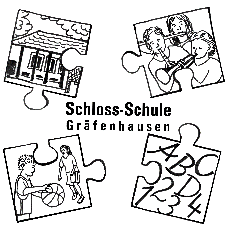 Grundschule des Landkreises Darmstadt-Dieburg					Tel.:  06150-51672 - Fax:  06150-590356   briefkasten@schloss-schule-graefenhausen.de													25.11.2021Liebe Eltern,ab heute gibt es wieder eine neue Regelung.Ab heute müssen alle Kinder im Unterricht auch am Platz einen Mund-Nasen-Schutz tragen.Draußen, im Sportunterricht und in der Bewegungszeit im Bürgerhaus müssen sie diesen nicht tragen.Auszug aus dem Schreiben vom Kultusministerium: „Für die Schulen, an denen weiterhin Präsenzunterricht in allen Schulformen und Jahrgangsstufen stattfindet, bedeutet dies Folgendes: Die Pflicht zum Tragen einer medizinischen Maske gilt ab Donnerstag, dem 25. November 2021 auch am Sitzplatz, so wie dies auch in Hochschulen, sonstigen Bildungseinrichtungen, Übernachtungsbetrieben, bei Veranstaltungen, in Kinos, Theatern sowie in entsprechenden Arbeitsplatzsituationen vorgeschrieben ist. „Mit freundlichen GrüßenPetra Otte